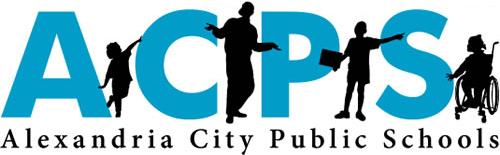 Support Staff Employee of the Year AwardNomination FormTo be completed by the person making the nomination	
Name of nominee_______________________________________________________Nominee’s position______________________________________________________Number of years with ACPS_______________________________________________Does the nominee plan to continue employment with ACPS next school year?   Yes ___   No ___    Nominator’s name_______________________________________________________Nominator’s position ___________________________________________________Working relationship to nominee____________________________________________Signature______________________________________  Date __________________Please submit up to three letters of support. One recommendation letter must be from the nominee’s current principal or immediate supervisor. The other two references should be from individuals who are familiar with the nominee’s contributions to ACPS. The recommendation letters should describe how the nominee:demonstrates outstanding commitment to the division’s mission of Every Student Succeedsfosters cooperative and collaborative relationships with colleagues and the communitycontributes to ACPS in a exceptional waytakes initiative to address issues, solve problems or make improvementsseeks opportunities to learn and growexemplifies high achievement in their work
Attach the Career Summary FormCareer Summary Form
 
First Name: _________________________ Last Name: ______________________________
School/Department: __________________________________________________________ 

Training (degree(s), certificate programs, training sessions, etc.):
_______________________________		_________________________________	_______________________________		________________________________________________________________		_________________________________

 
Relevant employment history:
Awards and Honors:Community or volunteer experience or other interests: